Lista Aula Teórica 19CAPÍTULO 3223E. Uma barra metálica está se movendo com velocidade constante ao longo de dois trilhos metálicos paralelos, ligados por tira metálica numa das extremidades, como mostra a Fig. 32-40. Um campo magnético  aponta para fora da página. (a) Sabendo-se que os trilhos estão separados em  e a velocidade escalar da barra é , que fem é gerada? (b) Sabendo-se que a resistência da barra vale  e que a resistência dos trilhos é desprezível, qual é a corrente na barra?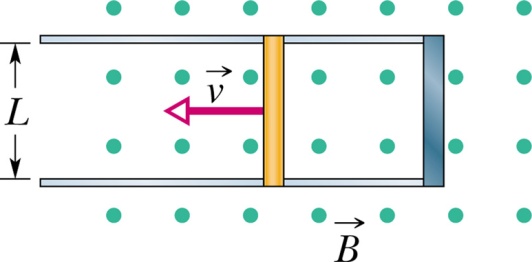 Fig. 32-40 Exercícios 23 e 24.24E. A Fig. 32-40 mostra uma barra condutora de comprimento  sendo puxada ao longo de trilhos condutores horizontais, sem atrito, com uma velocidade constante . Um campo magnético vertical e uniforme  preenche a região onde a barra se move. Suponha que ,  e . (a) Qual é a fem induzida na barra? (b) Qual é a corrente na espira condutora? Considere que a resistência da barra seja  e que a resistência dos trilhos seja desprezível. (c) Com que taxa a energia térmica está sendo gerada na barra? (d) Que força um agente externo deve exercer sobre a barra para manter seu movimento? (e) Com que taxa esse agente externo realiza trabalho sobre a barra? Compare essa resposta com a do item (c).25E. Na Fig. 32-41, uma barra condutora de massa  e comprimento  desliza sem atrito sobre dois trilhos horizontais longos. Um campo magnético vertical uniforme  preenche a região onde a barra está livre para se mover. O gerador  fornece uma corrente constante  que flui ao longo de um trilho, através da barra e volta ao gerador ao longo do outro trilho. Determine a velocidade da barra em função do tempo, supondo que ela esteja em repouso no instante .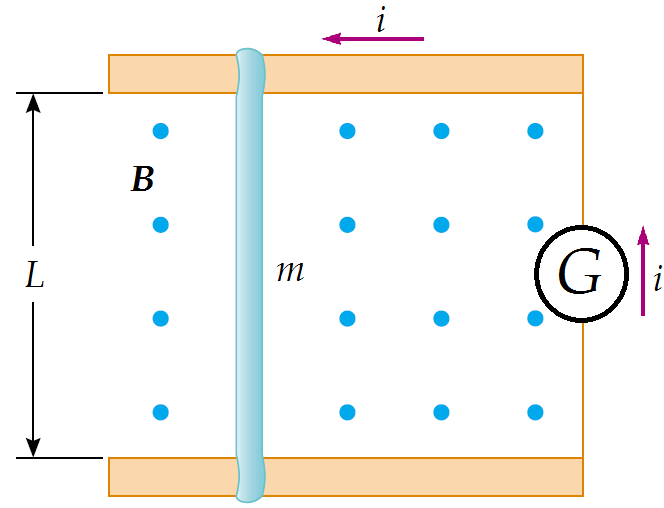 Fig. 32-41 Exercício 25.26P. Um material condutor elástico está esticando formando uma espira circular de raio igual a . Ela é colocada perpendicularmente a um campo magnético uniforme de . Ao ser liberada, seu raio começa a se contrair numa taxa constante de . Que fem é induzida na espira naquele instante?29P. Uma bobina retangular, com  espiras, comprimento  e largura  é girada com uma frequência  num campo magnético uniforme , como mostra a Fig. 32-44. (a) Mostre que uma fem induzida dada poraparece na bobina. Este é o princípio de um gerador comercial de corrente alternada. (b) Projete uma bobina que produza uma fem com  quando girada a  num campo magnético de .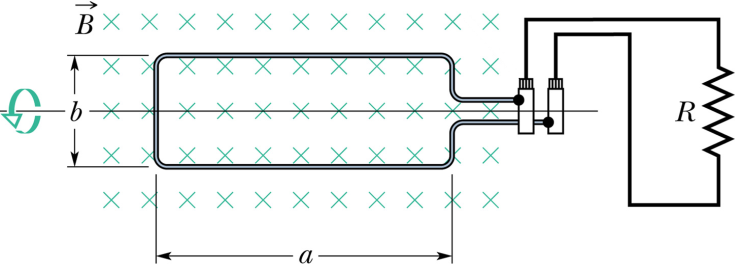 Fig. 32-44 Problema 29.34P. A Fig. 32-45 mostra uma barra de comprimento  que é deslocada com velocidade escalar constante  ao longo de trilhos condutores horizontais. Neste caso, o campo magnético em que a barra se move é não-uniforme, pois é criado por uma corrente  que percorre um fio longo paralelo aos trilhos. Suponha que , ,  e . (a) Calcule a fem induzida na barra. (b) Qual é a corrente na espira condutora? Suponha que a resistência da barra seja  e que a resistência dos trilhos e da tira que os liga, no lado direito, seja desprezível. (c) Em que taxa está sendo gerada energia térmica na barra? (d) Que força deve ser exercida sobre a barra por um agente externo para manter seu movimento? (e) Com que taxa esse agente externo realiza trabalho sobre a barra? Compare essa resposta com a do item (c).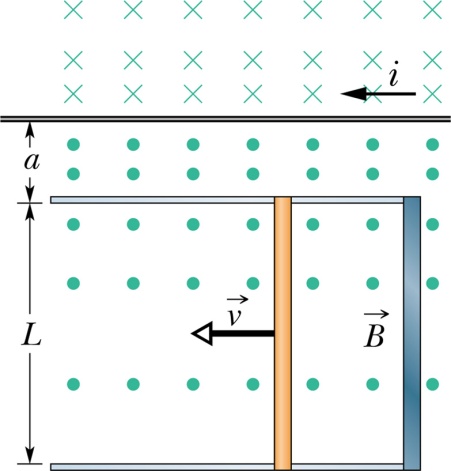 Fig. 32-45 Problema 34.36P. Na Fig. 32-47, o lado da espira quadrada, de fio, mede . Um campo magnético aponta para fora da página; seu módulo é dado por , onde  é dado em teslas,  em segundos e  em metros. Determine a fem induzida no quadrado no instante  e dê o seu sentido.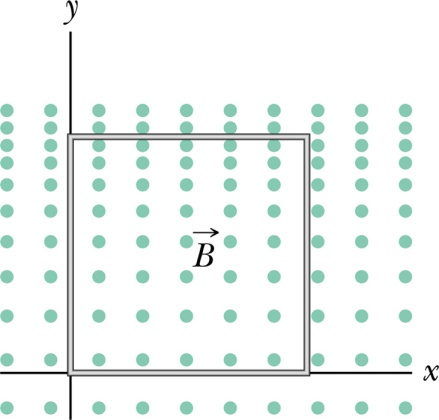 Fig. 32-47 Problema 36.37P. Uma espira retangular, de fio, de comprimento , largura  e resistência  está colocada nas proximidades de um fio infinitamente longo que transporta uma corrente , conforme mostra a Fig. 32-48. A distância do fio longo ao centro da espira é . Determine (a) o módulo do fluxo magnético através da espira e (b) a corrente na espira à medida que ela se afasta do fio com velocidade escalar .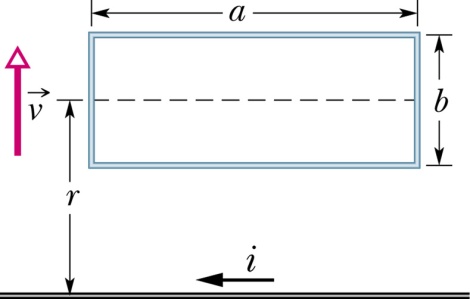 Fig. 32-48 Problema 37.41E. A Fig. 32-51 mostra duas regiões circulares,  e , com raios  e , respectivamente. Em , existe um campo magnético uniforme  para dentro da página e, em , existe um campo magnético uniforme  para fora da página (ignore a distorção dos campos). Os dois campos estão diminuindo na taxa de . Calcule a integral  para cada um dos três caminhos tracejados.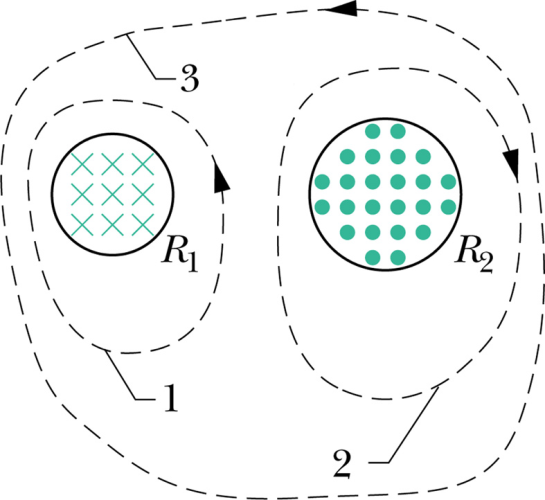 Fig. 32-51 Exercício 41.43P. A Fig. 32-52 mostra um campo magnético uniforme  confinado a um volume cilíndrico de raio . O módulo de  está decrescendo numa taxa constante de . Qual é a aceleração instantânea (módulo, direção e sentido) experimentada por um elétron, quando colocado sucessivamente nos pontos ,  e ? Suponha .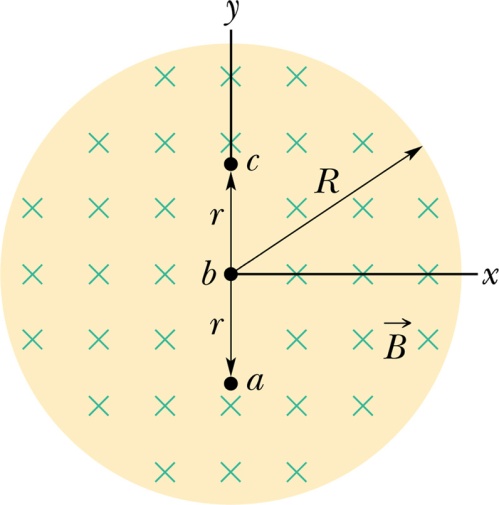 Fig. 32-52 Exercício 43.RespostasCapítulo 3223. (a) . (b) . 24. a) ε = 0,60 V b) i = 1,5 A c) P = 0,90 W d) F = 0,18 N e) P = 0,90 W 25. , afastando-se do gerador. 26. ε = 3,77 V 29. (b) Projete-a de modo que . 34. a) ε = 2,53 x 10-4 V b) i = 6,32 x 10-4 A c) P = 1,60 x 10-7 W d) F = 3,17 x 10-8 N e) P = 1,58 x 10-7 W 36. ε = 8,0 x 10-5 V, no sentido horário. 37. (a)   .  (b) . 41. 1:; 2: ; 3: . 43. Em : , para a direita. Em : zero. Em : , para a esquerda.